Развитие зрительного восприятияНайди силуэт предмета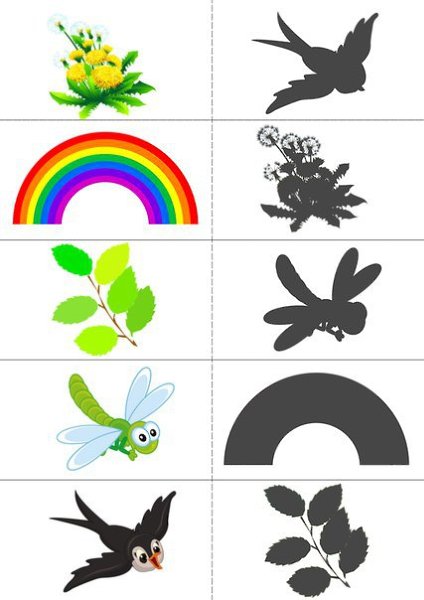 С какого дерева ветка, развитие зрительного восприятия, тренировка прослеживающей функции глаза.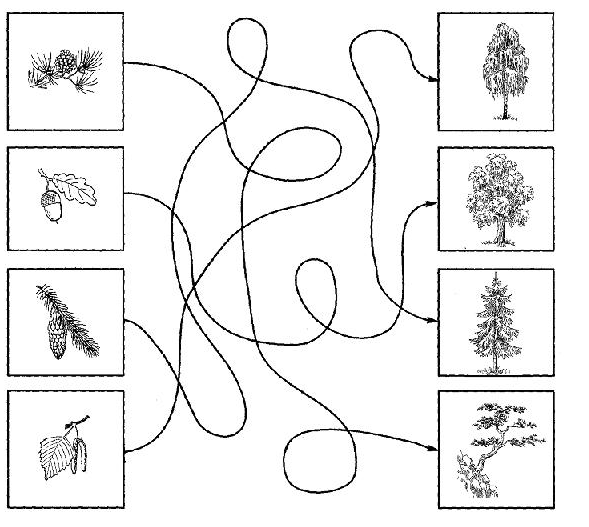 Расширить представление детей о характерных признаках весны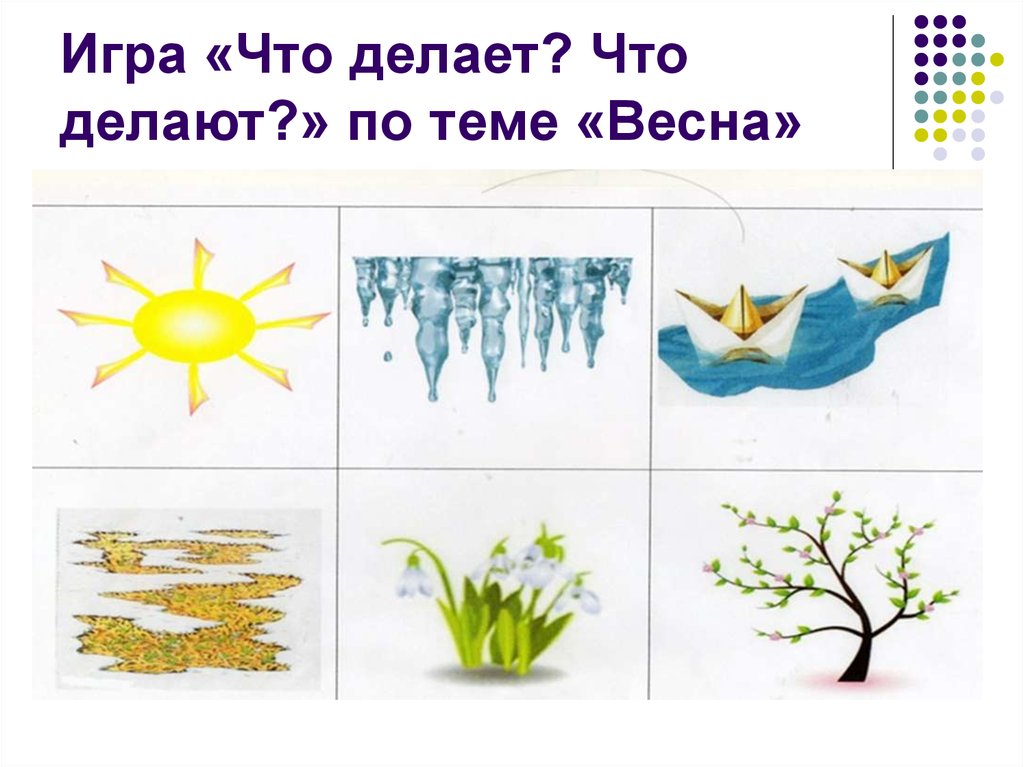 Развитие зрительно-моторной координации.Предложите ребенку раскрасить картинку. Учить зрительно соотносить предмет с геометрической формой. Спросите ребенка на какую геометрическую фигуру похожи части дома: треугольник, прямоугольник, круг, квадрат.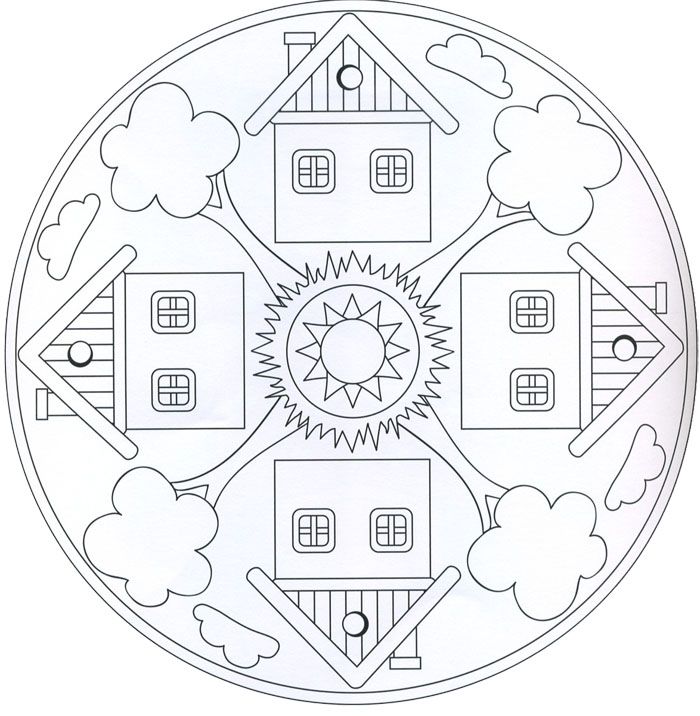 